Draudžiamų produktų sąrašas: bulvių, kukurūzų ar kitokie traškučiai, kiti riebaluose virti, skrudinti ar spraginti gaminiai;saldainiai; šokoladas ir šokolado gaminiai;valgomieji ledai;pieno produktai ir konditerijos gaminiai su glajumi, glaistu, šokoladu ar kremu;kramtomoji guma;gazuoti gėrimai; energiniai gėrimai; nealkoholinis alus, sidras ir vynas;gėrimai ir maisto produktai, pagaminti iš (arba kurių sudėtyje yra) kavamedžio pupelių kavos ar jų ekstrakto; cikorijos, gilių ar grūdų gėrimai (kavos pakaitalai);kisieliai;sultinių, padažų koncentratai;padažai su spirgučiais;šaltai, karštai, mažai rūkyti mėsos gaminiai ir mėsos gaminiai, kurių gamyboje buvo naudojamos rūkymo kvapiosios medžiagos; rūkyta žuvis;konservuoti mėsos ir žuvies gaminiai; strimelė (silkė), pagauta Baltijos jūroje;nepramoninės gamybos konservuoti gaminiai;mechaniškai atskirta mėsa, žuvis ir maisto produktai, į kurių sudėtį įeina mechaniškai atskirta mėsa ar žuvis; subproduktai ir jų gaminiai (išskyrus liežuvius ir kepenis);džiūvėsėliuose volioti ar džiūvėsėliais pabarstyti kepti mėsos, paukštienos ir žuvies gaminiai;maisto papildai;maisto produktai, pagaminti iš genetiškai modifikuotų organizmų (toliau – GMO), arba maisto produktai, į kurių sudėtį įeina GMO;maisto produktai, į kurių sudėtį įeina iš dalies hidrinti augaliniai riebalai;maisto produktai ir patiekalai, neatitinkantys Tvarkos aprašo 3‒5 prieduose nustatytų reikalavimų.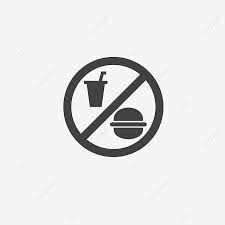 